2018年度全国六西格玛项目发表与研修活动报名表参与场次（请勾选）：□第一场     □第二场     □第三场注：表格不够可另附。请将此表于指定日期前通过电子邮件或传真形式反馈至全国六西格玛项目发表与研修活动组委会办公室（邮箱：zhouxiao@caq.org.cn；传真（010）68417276）。发表用PPT和盖章纸质版《发表项目简介》请于报到时提交。截止时间：第一场于5月25日前反馈，第二场于8月31日前反馈，第三场于11月23日前反馈。单位名称报名人数报名人数单位地址项目数项目数联系人部门/职务部门/职务手机电话电话传真邮箱邮箱姓名性别职务手机手机邮箱邮箱住宿联系酒店地点另行通知。代表自行预订，报“全国六西格玛项目发表与研修”获会议优惠价。酒店地点另行通知。代表自行预订，报“全国六西格玛项目发表与研修”获会议优惠价。酒店地点另行通知。代表自行预订，报“全国六西格玛项目发表与研修”获会议优惠价。酒店地点另行通知。代表自行预订，报“全国六西格玛项目发表与研修”获会议优惠价。酒店地点另行通知。代表自行预订，报“全国六西格玛项目发表与研修”获会议优惠价。酒店地点另行通知。代表自行预订，报“全国六西格玛项目发表与研修”获会议优惠价。报名费用（含观摩）每位参加（含观摩）人员需缴纳费用1800元（含会议用资料、场地、会议午餐费）优惠：会员企业1600元/人；同一企业参与项目五个及以上，领队免费。每位参加（含观摩）人员需缴纳费用1800元（含会议用资料、场地、会议午餐费）优惠：会员企业1600元/人；同一企业参与项目五个及以上，领队免费。每位参加（含观摩）人员需缴纳费用1800元（含会议用资料、场地、会议午餐费）优惠：会员企业1600元/人；同一企业参与项目五个及以上，领队免费。每位参加（含观摩）人员需缴纳费用1800元（含会议用资料、场地、会议午餐费）优惠：会员企业1600元/人；同一企业参与项目五个及以上，领队免费。每位参加（含观摩）人员需缴纳费用1800元（含会议用资料、场地、会议午餐费）优惠：会员企业1600元/人；同一企业参与项目五个及以上，领队免费。每位参加（含观摩）人员需缴纳费用1800元（含会议用资料、场地、会议午餐费）优惠：会员企业1600元/人；同一企业参与项目五个及以上，领队免费。缴纳方式在报到前一周将费用汇款（注明“全国六西格玛项目发表与研修”）至指定账户。在报到前一周将费用汇款（注明“全国六西格玛项目发表与研修”）至指定账户。在报到前一周将费用汇款（注明“全国六西格玛项目发表与研修”）至指定账户。在报到前一周将费用汇款（注明“全国六西格玛项目发表与研修”）至指定账户。在报到前一周将费用汇款（注明“全国六西格玛项目发表与研修”）至指定账户。在报到前一周将费用汇款（注明“全国六西格玛项目发表与研修”）至指定账户。汇款账户户名：《中国质量》杂志社开户行：工商银行北京西四支行帐号：0200002809200108209户名：《中国质量》杂志社开户行：工商银行北京西四支行帐号：0200002809200108209户名：《中国质量》杂志社开户行：工商银行北京西四支行帐号：0200002809200108209户名：《中国质量》杂志社开户行：工商银行北京西四支行帐号：0200002809200108209户名：《中国质量》杂志社开户行：工商银行北京西四支行帐号：0200002809200108209户名：《中国质量》杂志社开户行：工商银行北京西四支行帐号：0200002809200108209发票开具发票信息请请扫描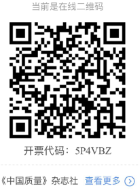 右侧二维码，在线提交开票信息。项目：会务费发票信息请请扫描右侧二维码，在线提交开票信息。项目：会务费发票信息请请扫描右侧二维码，在线提交开票信息。项目：会务费发票信息请请扫描右侧二维码，在线提交开票信息。项目：会务费发票信息请请扫描右侧二维码，在线提交开票信息。项目：会务费发票信息请请扫描右侧二维码，在线提交开票信息。项目：会务费